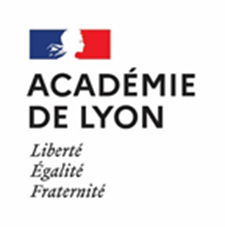 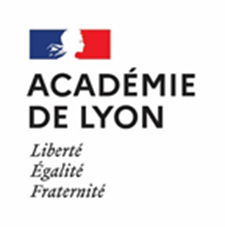 ETUDES SUPERIEURES DES ENFANTS - ASIA(dossier à transmettre au service social des personnels)ACADEMIE DE LYON – DEPARTEMENT ……….RENSEIGNEMENTS CONCERNANT L’AGENT DE L’EDUCATION NATIONALE :NOM : ________________________________________      Prénoms :     ______________________________________		Adresse : 									                                           		                                    Tél. :		                                  	      Mail. :					   				                                                 N° TIERS CHORUS (réservé à l’administration) |__|__|__|__|__|__|__|__|__|__|Pièces à fournir :- certificat de scolarité, livret de famille, avis d’imposition, copie du bail, quittance de loyer, justificatifs : CAF, bourse et frais de transport, relevé d’identité bancaire aux noms et prénoms du demandeur (le relevé d’identité bancaire IBAN doit mentionner dans tous les cas les noms et prénoms du demandeur. En cas de compte joint, les 2 prénoms doivent impérativement figurer sur le RIB), toute pièce justificative nécessaire à l’instruction du dossier par le service social des personnels.La loi réprime les fraudes et fausses déclarations (articles 441-1 et 441-6 al. 2 du Code Pénal)Informations relatives à l’étudiant et situation familialeNom et prénoms de l’étudiant :Date de naissance :		Adresse de l’étudiant :	Etablissement et lieu de formation :	Type d’études et intitulé de la formation :	Ressources de la FamilleRevenu brut global :(page 2 de l’avis d’imposition)Bourse d’études (montant) :Frais d’inscription (montant) :Charges mensuelles de l’étudiantLoyer de l’étudiant :Allocation logement ou allocations familiales si - de 20 ans :  Frais de transport SNCF (aller-retour) :              Frais de transport urbain (abonnement) :Billet avion (aller-retour) si études hors de France :    Date : Signature du demandeur :Conformément à la loi « informatique et libertés » du 6 janvier 1978 modifiée et au Règlement européen n°2016/679/UE du 27 avril 2016 sur la protection des données, vous bénéficiez d’un ensemble de droits concernant vos données personnelles que vous pouvez exercer auprès du délégué à la protection des données de l’académie en écrivant à l'adresse dpd@ac-lyon.fr ou par courrier postal au Rectorat.Le lien vers la page protection des données sur le site de l'académieDate de naissance     Lieu de naissance :                                                                      	             N° Sécurité Sociale. :Situation du demandeur Situation du demandeur Situation du demandeur Situation du demandeur Situation du demandeur Situation du demandeur Situation du demandeur AGENT CONTRACTUEL : OUI           (préciser la durée du contrat :                )    NON      AGENT STAGIAIRE OU TITULAIRE EN ACTIVITE :  OUI                    NON      RETRAITÉ (E) :  OUI                    NON       AUTRE SITUATION (préciser) : 		                         Service ou établissementAGENT CONTRACTUEL : OUI           (préciser la durée du contrat :                )    NON      AGENT STAGIAIRE OU TITULAIRE EN ACTIVITE :  OUI                    NON      RETRAITÉ (E) :  OUI                    NON       AUTRE SITUATION (préciser) : 		                         Service ou établissementAGENT CONTRACTUEL : OUI           (préciser la durée du contrat :                )    NON      AGENT STAGIAIRE OU TITULAIRE EN ACTIVITE :  OUI                    NON      RETRAITÉ (E) :  OUI                    NON       AUTRE SITUATION (préciser) : 		                         Service ou établissementAGENT CONTRACTUEL : OUI           (préciser la durée du contrat :                )    NON      AGENT STAGIAIRE OU TITULAIRE EN ACTIVITE :  OUI                    NON      RETRAITÉ (E) :  OUI                    NON       AUTRE SITUATION (préciser) : 		                         Service ou établissementAGENT CONTRACTUEL : OUI           (préciser la durée du contrat :                )    NON      AGENT STAGIAIRE OU TITULAIRE EN ACTIVITE :  OUI                    NON      RETRAITÉ (E) :  OUI                    NON       AUTRE SITUATION (préciser) : 		                         Service ou établissementAGENT CONTRACTUEL : OUI           (préciser la durée du contrat :                )    NON      AGENT STAGIAIRE OU TITULAIRE EN ACTIVITE :  OUI                    NON      RETRAITÉ (E) :  OUI                    NON       AUTRE SITUATION (préciser) : 		                         Service ou établissementAGENT CONTRACTUEL : OUI           (préciser la durée du contrat :                )    NON      AGENT STAGIAIRE OU TITULAIRE EN ACTIVITE :  OUI                    NON      RETRAITÉ (E) :  OUI                    NON       AUTRE SITUATION (préciser) : 		                         Service ou établissementAvis C.D.A.S.Date :Le président de la C.D.A.SGrade	Grade	FonctionFonctionDate d'entrée en fonctionDate d'entrée en fonctionSituation de familleSituation de familleSituation de familleSituation de famillecélibatairecélibatairecélibatairecélibatairevie maritale ou pacsé(e)vie maritale ou pacsé(e)vie maritale ou pacsé(e)vie maritale ou pacsé(e)depuis ledepuis lemarié(e) marié(e) marié(e) marié(e) 	le	leveuf(ve) veuf(ve) veuf(ve) veuf(ve) 	le	leséparé(e) ou divorcé(e)séparé(e) ou divorcé(e)séparé(e) ou divorcé(e)séparé(e) ou divorcé(e)	le	leComposition de la familleComposition de la familleComposition de la familleComposition de la familleConjointConjointConjointConjointConjointConjointConjointConjointNOMNOMPrénomPrénomné(e) lené(e) lené(e) lesituation professionnelle Enfant(s) à chargeEnfant(s) à chargeEnfant(s) à chargeEnfant(s) à chargeNOMNOMPrénomPrénomné(e) lené(e) lené(e) lesituation scolaire La loi réprime les fraudes et fausses déclarations (articles 441-1 et 441-6 al. 2 du Code Pénal)(Réservé au service social des personnels) Avis de l’assistant social :Date :                                                                                   Nom et signature :